ИНСТРУКЦИЯ ПОЛЬЗОВАТЕЛЯ Услуга «Запись на прием к врачу в электронном виде» на Едином портале государственных и муниципальных услугРуководство пользователя предполагает умение работать с персональным компьютером и обладание навыками использования обозревателя Интернета (Интернет-браузера).Чтобы воспользоваться услугой записи на прием к врачу необходимо пройти процедуру регистрации на портале https://www.gosuslugi.ru/ и подтверждение учетной записи в центре обслуживания https://esia.gosuslugi.ru/public/ra?fts=reg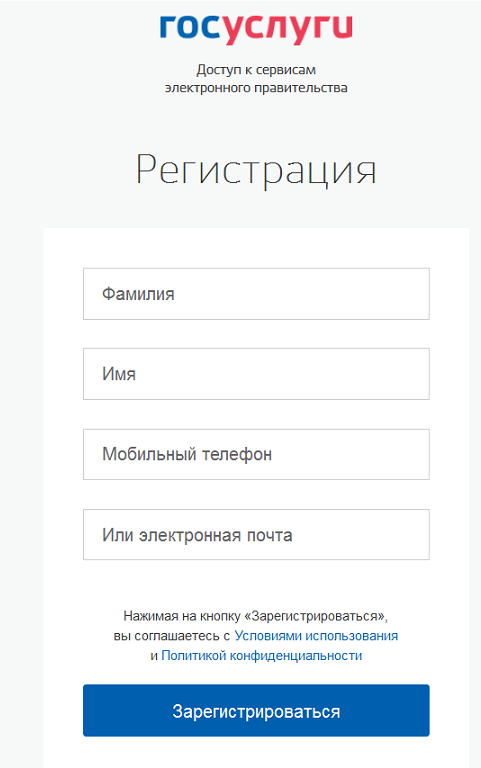 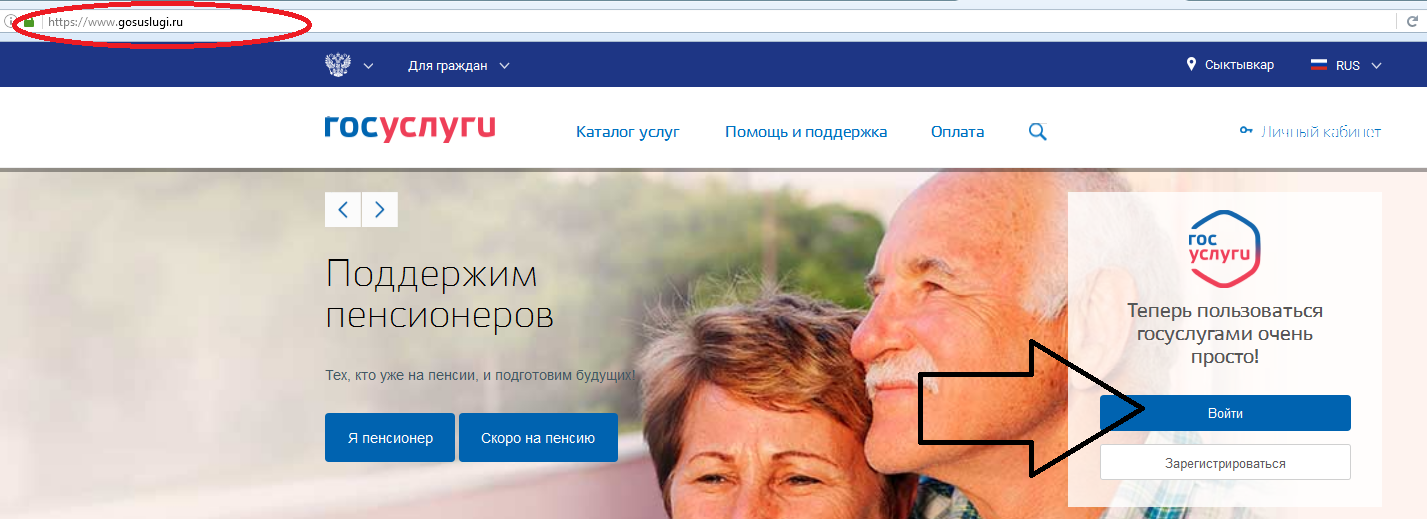 Внимание! Если Вы не прикреплены к медицинскому учреждению, сначала Вам нужно прикрепиться. Проверить «прикрепление» можно в Личном кабинете через услугу запись на прием к врачу на ЕПГУ.Выбор региона 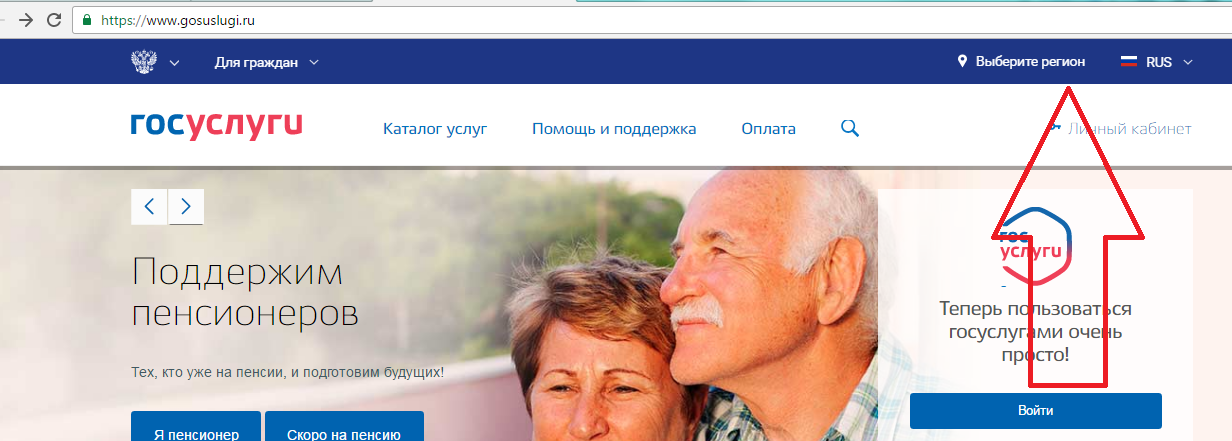 Если выбрать сразу же услугу «запись на прием к врачу»  появится следующее сообщение: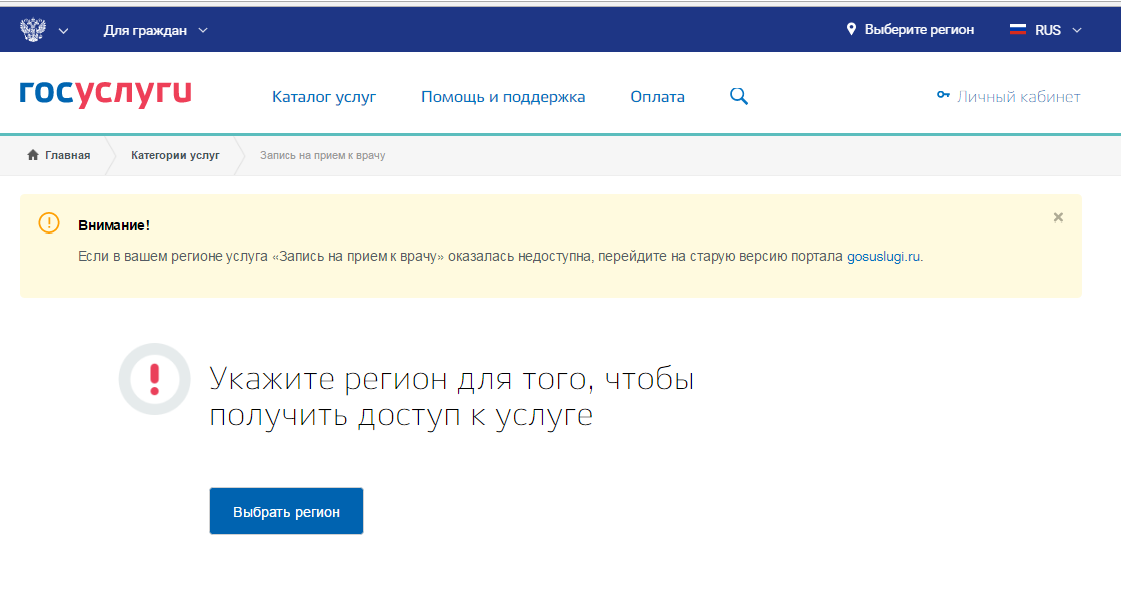 Два варианта:До выбора услуги «Запись..» выбрать регион в правом верхнем углу.После выбора услуги при появлении сообщения выбрать регион вручную.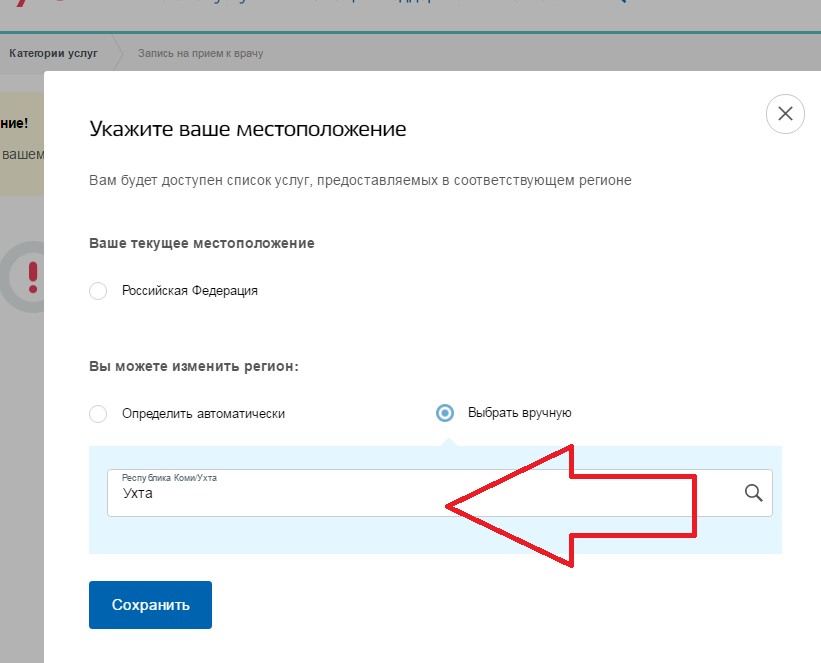 Внимание! В  личном кабинете Вы можете видеть медицинские организации, к которым Вы прикреплены.Получение услугиВоспользоваться услугой «Запись к врачу»  можно в разделе «Популярные услуги» или по поиску в разделе «Каталог услуг».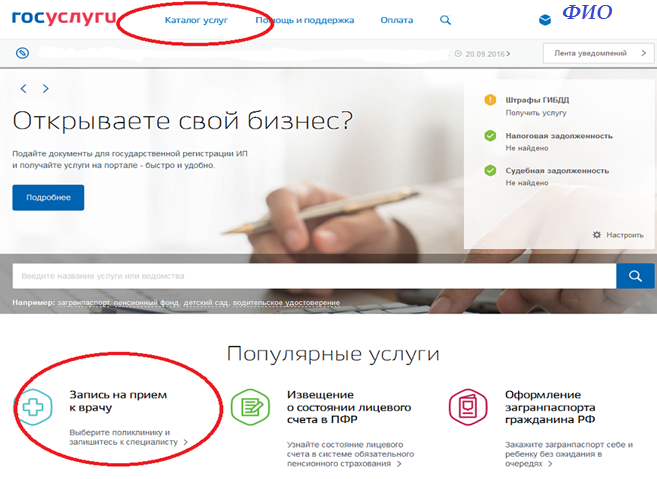 После перехода в карточку услуги появится инструкция с дальнейшими действиями. Ознакомьтесь с ней и перейдите к записи («Записаться») 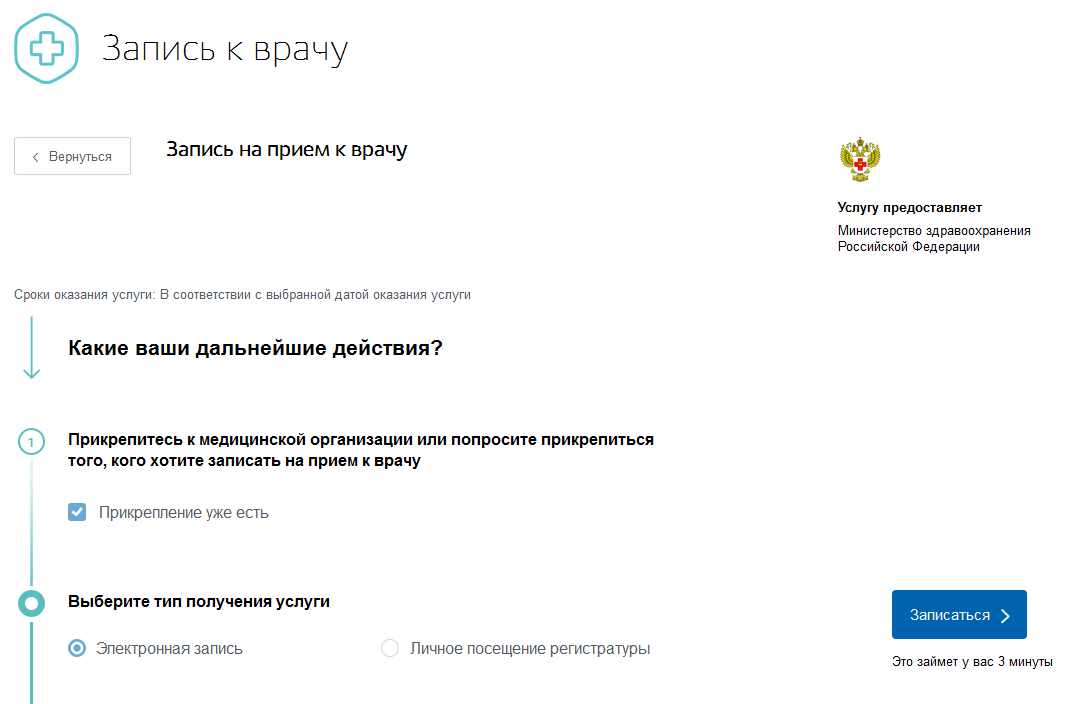 Далее появится форма для ввода данных.При необходимости выберите регион, в котором хотите записаться.Вторым шагом будет выбор пациента. Вы можете из своего личного кабинета записать другого пациента (при наличии данных). Если у вас в личном кабинете есть сведения о ваших детях, они подтянутся автоматически.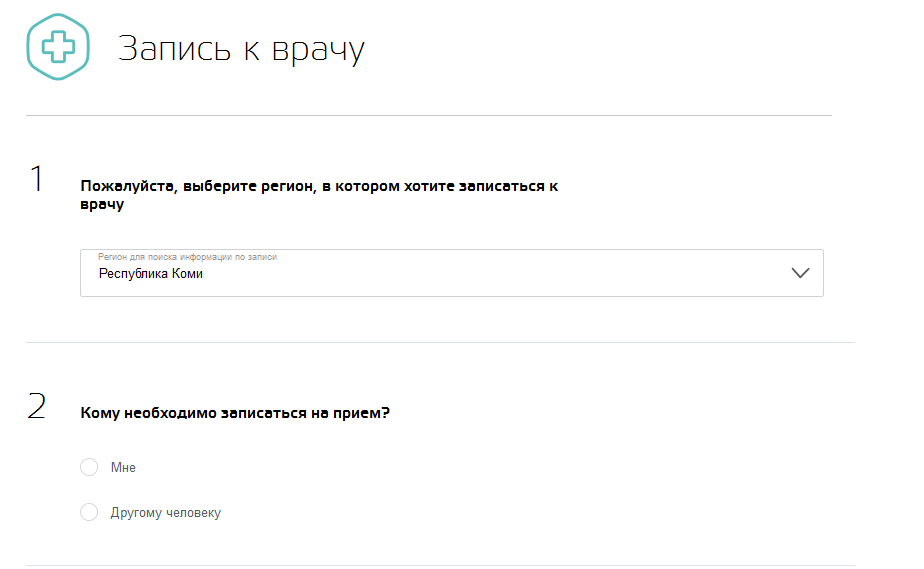 Проверьте, правильно ли введен номер полиса медицинского страхования. 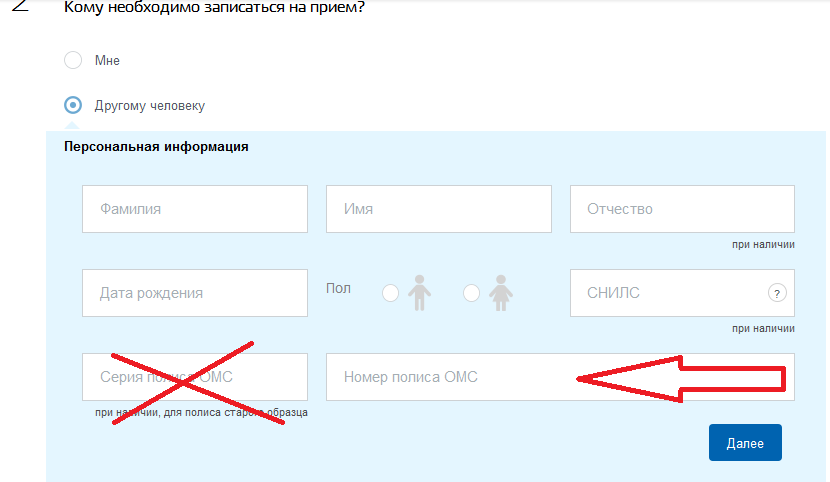 Если у Вас полис нового образца, вводите 16 цифр персонального номера в строке «номер полиса ОМС» Образец полиса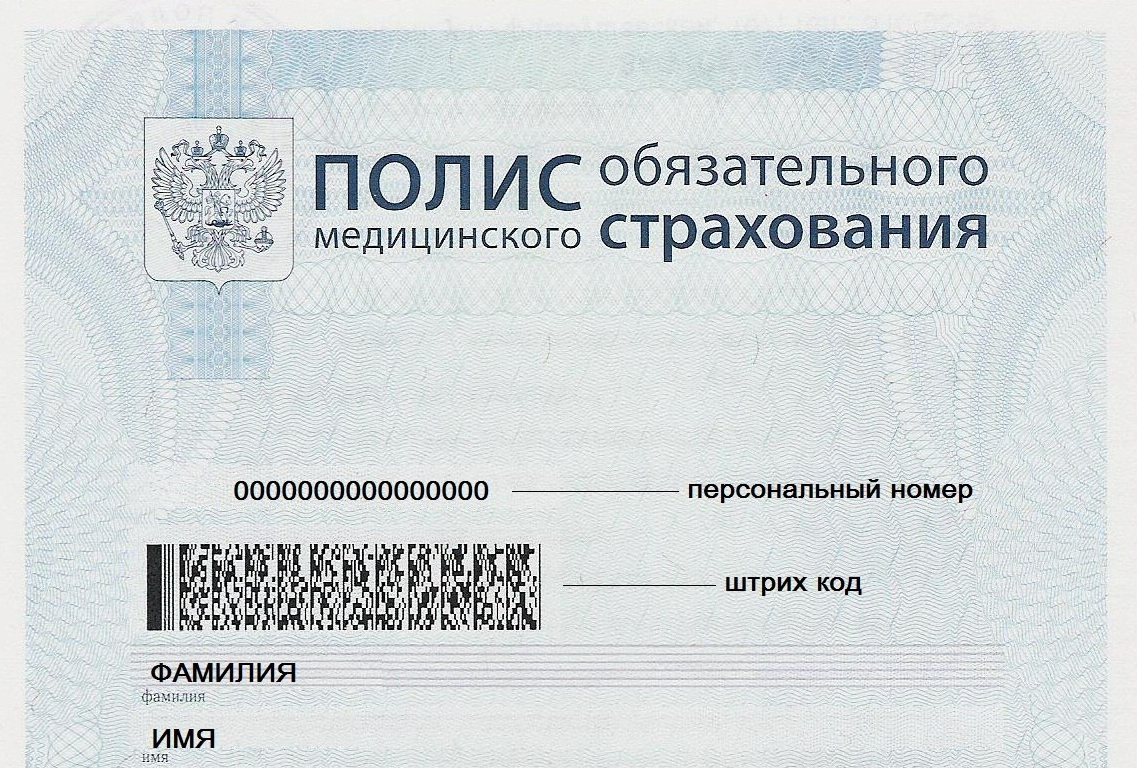 Далее выбираете лечебное учреждение, в котором необходимо лечение.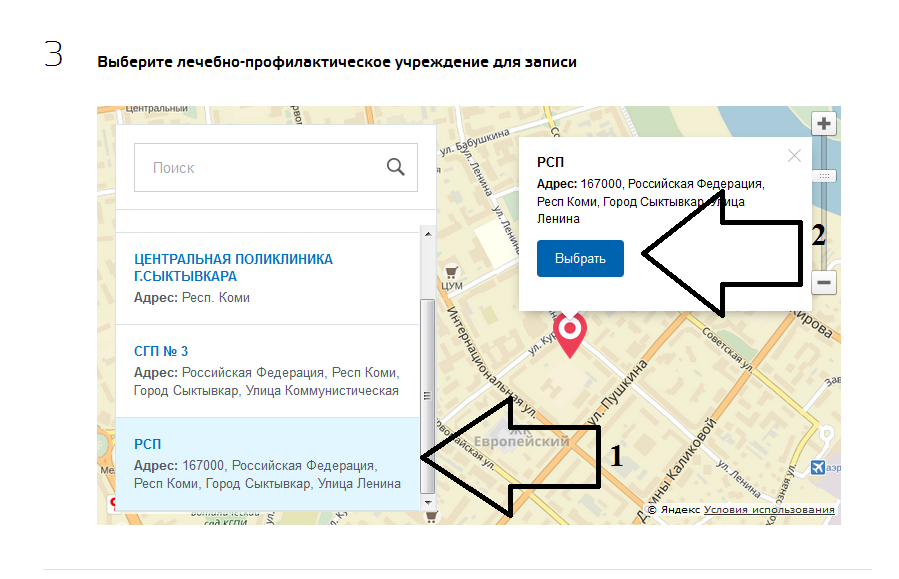 Следующим шагом будет выбор медицинской услугу, врача и время приема.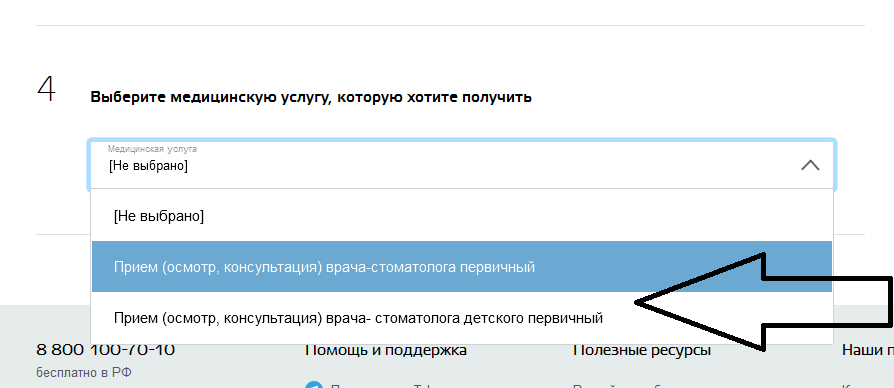 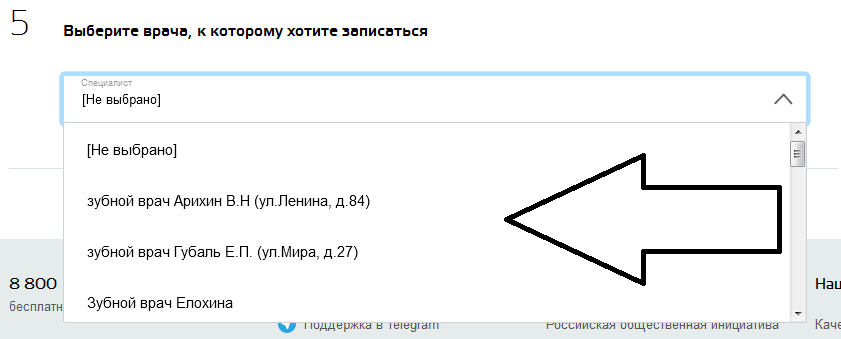 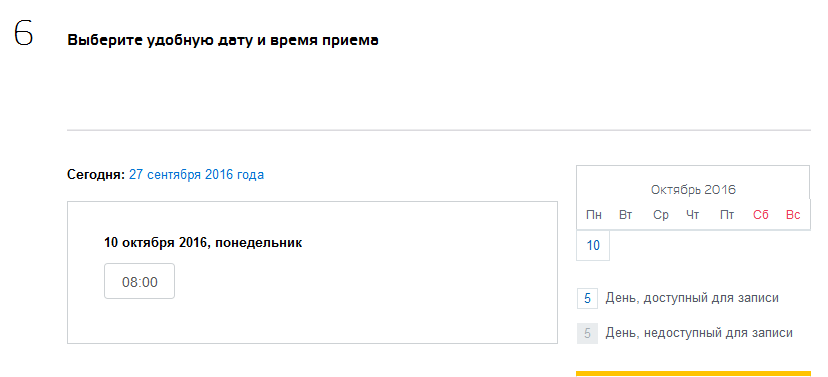 После выбора времени приема, необходимо будет подтвердить его.При успешном прохождении всех шагов должна появиться информация о записи. Внимательно проверьте все данные:Запись д.б. подтверждена. Информация о талоне. (его можно распечатать)В случае, если в силу каких-либо обстоятельств не сможете явиться на прием к врачу, отмените талон в личном кабинете.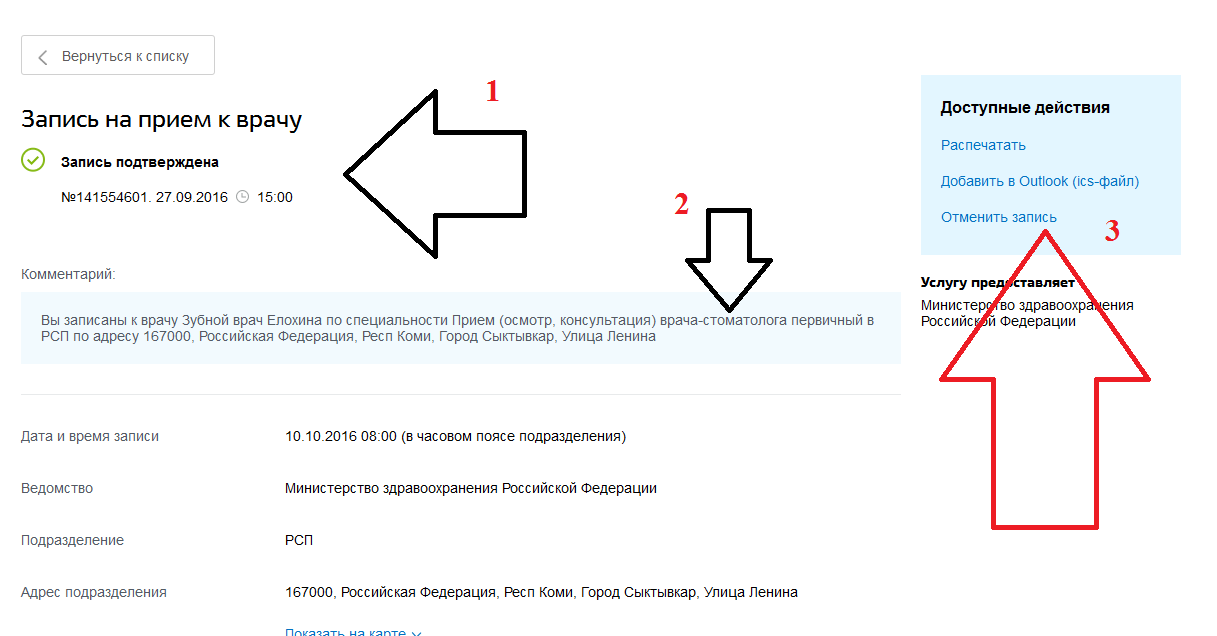 Помощь по навигации на ЕПГУ для получения услуги «Запись на прием к врачу в электронном виде»  – 8-800-200-8212 